PROPOSAL MAGANGMERDEKA BELAJAR KAMPUS MERDEKA[TOPIK/JUDUL][Nama Mitra dan Lokasi Magang: …]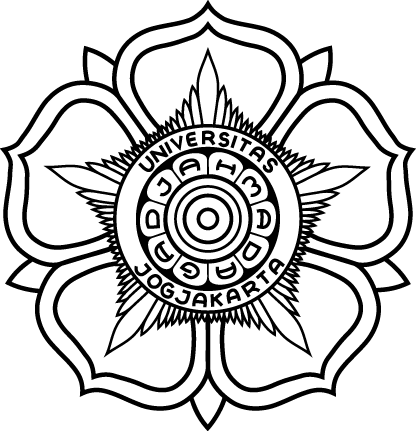 Diajukan oleh:[Nama Mahasiswa][NIM]PROGRAM SARJANA TERAPANTEKNOLOGI SURVEI DAN PEMETAAN DASARDEPARTEMEN TEKNOLOGI KEBUMIANSEKOLAH VOKASIUNIVERSITAS GADJAH MADAYOGYAKARTA[TAHUN]LEMBAR PENGESAHANPROPOSAL KEGIATAN MAGANG MERDEKA BELAJAR KAMPUS MERDEKA[TOPIK/JUDUL]Telah Diperiksa dan Disetujui Oleh :Format penulisan proposal magangProposal magang ditulis dengan menggunakan font Times New Roman ukuran 12 spasi 1.5 dengan ukuran kertas A4. Margin layout kertas yang digunakan adalah sebagai berikut: batas kiri 3.5 cm, batas kanan 2.5 cm, batas atas 3 cm dan batas bawah 3 cm.Sistematika proposal magangHalaman SampulHalaman PengesahanDaftar IsiDaftar TabelDaftar GambarBab I. Pendahuluan Tuliskan latar belakang pemilihan topik kegiatan magang yang akan dikerjakan nanti serta gambaran umum terkait kegiatan tersebut. Pada bab ini tuliskan gambaran umum profil perusahaan tempat tujuan magang. Tuliskan juga pada bab ini manfaat dari kegiatan magang yang akan diikuti baik bagi mahasiswa, institusi, maupun perusahaan tempat tujuan magang.Bab II. Rencana PelaksanaanPada bab ini tuliskan:- Penjelasan mengenai hasil luaran kegiatan yang akan di lakukan dan manfaat dari hasil tersebut.- Rencana kegiatan yang akan dilakukan untuk mendukung terlaksananya program yang telah dirancang.- Potensi mata kuliah yang relevan dengan kegiatan yang akan dilakukan sehingga dapat dijadikan sebagai mata kuliah ekuivalensi dengan mata kuliah yang sama yang diselenggarakan pada semester berjalan saat kegiatan magang berlangsung. Gunakan tabel berikut untuk mempermudah memetakan kegiatan dengan mata kuliah yang relevan. Contoh tabel pemetaan kegiatan bisa dilihat pada Tabel II.1 di bawah ini.Tabel 1.1. Pemetaan rencana kegiatan dengan potensi mata kuliah terkait Potensi mata kuliah yang telah dituliskan tersebut kemudian dikumpulkan ke dalam satu tabel sendiri untuk memudahkan dalam melakukan kontrol mata kuliah yang telah diambil berikut total SKS nya. Tabel yang dimaksud sebagaimana yang terlihat pada Tabel II.2. di bawah ini.Tabel II.2. Resume potensi mata kuliah yang relevan dengan kegiatan magangBab III. Durasi KegiatanTuliskan rincian timeline rencana kegiatan yang akan dikerjakan selama magang, mulai dari tahap persiapan keberangkatan magang hingga tahap akhir selesai magang.Bab IV. Kesimpulan/PenutupDaftar Pustaka (Jika ada)Yogyakarta, Tanggal Bulan dan Tahun pengesahanDosen Pembimbing Magang,Nama Lengkap Dosen dan Gelar
NIP/NIKA.No.Rencana KegiatanJam KegiatanPotensi mata kuliah1Melakukan kegiatan pengukuran titik kontrol dengan TS60 jamJaring Kontrol Pemetaan2Rapat mingguan dengan tim proyek10 jamManajemen ProyekTeknik Komunikasi dan Presentasi3Laporan bulanan5 jam Etika Profesi4Pengukuran GNSS pada titik as jalan tol12 jamAplikasi Survei GNSS5Pengolahan data LIDAR 20 jamPemodelan dan Visualisasi Objek 3D6Pengukuran site plan perumahan25 jamPraktik Survei Konstruksi7Kegiatan 1… jamMata Kuliah AMata Kuliah B8Kegiatan 2… jamMata Kuliah CMata Kuliah DMata Kuliah ETotal jam kegiatanTotal jam kegiatan640 jamNoMata kuliahSKSJamTotalTotalNoKegiatanBulanBulanBulanBulanBulanBulanBulanBulanNoKegiatan12341234